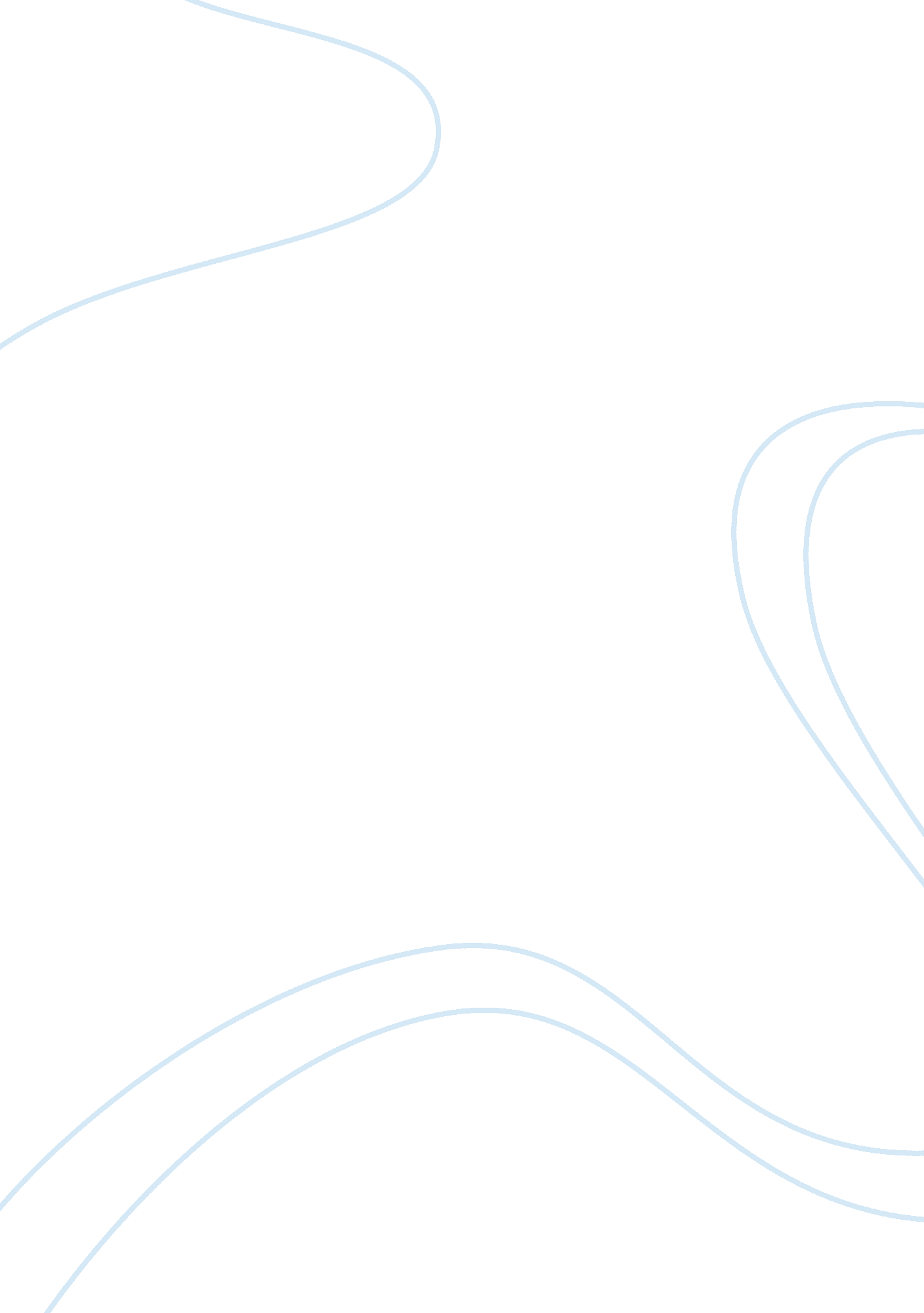 Bass fishing basics: get started today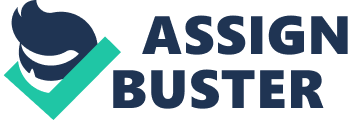 In order to find an amazing sport you do not have to go a far end searching for that. There is a sport of fishing named bass fishing, which is getting rapidly popular as a best spare time sport. It has made its rank among the several trillion dollar industry across the globe. Bass fishing is a famous sport in America. Bass fishing is done across the world and is quite popular. The growing exposure that this sport has received in recent times, has further added to the popularity of bass fishing around the world. It is a very popular past time among the Americans. This type of fishing is done in clear waters and with great enthusiasm. The bass fishing basics have made most Americans inclined toward unleashing their hunting streaks. For the beginners the whole sport of bass fishing would be intimidating if he is new to this sport from the basics. The basic techniques for catching the bass are general techniques, which are used for bass fishing. Bass fishing basics emphasize on the requirement of a hook and bait to submerge into the water. There are other similar effective techniques used for bass fishing, for example luring and calling. The Carolina rigs are used as a prominent aid for bass fishing. A long rod attached with a machine which is kept in hand while fishing. It also has a function of increasing and decreasing the length of the rig. This sport attracts a large number of viewers too. They love to see fishing and enjoy it more than fishing itself. Don’t forget to take the right equipments and add-ons to be more successful in the sport. If you are mid water sailor then a boat would be another important option. If you have a boat, then you can venture into mid water for bass fishing. So get started today to float in the experience of bass fishing An important fact, which is worth keeping in mind, is that bass fishes are always a little sporty and serve the purpose of an amazing sport’s fish. The bass that has big mouth is more sensitive to the hooks and rigs and it can pull you down. So you must avoid fishing big bass. Few men make baits that are suitable, accurate and work rightly on selected occasions. It is not a subject of shame if you are a beginner in bass fishing. Rather exploring your ideas with an experienced one would be more helpful to be a perfect fisher. 